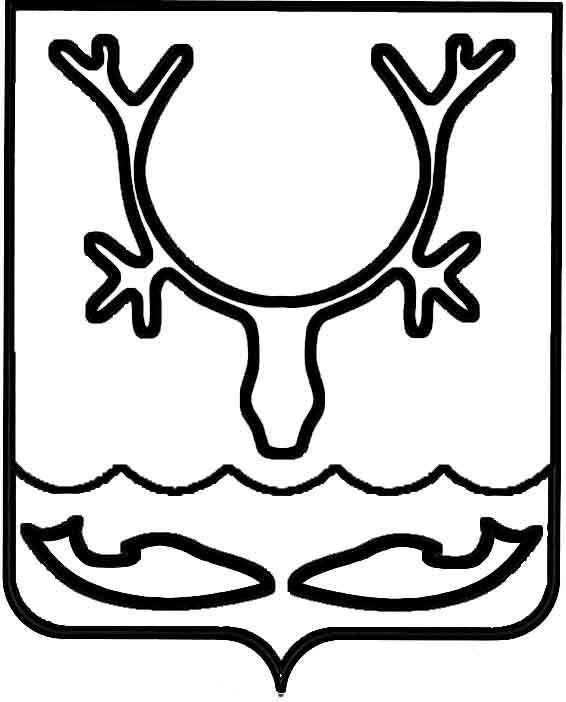 Администрация муниципального образования
"Городской округ "Город Нарьян-Мар"ПОСТАНОВЛЕНИЕВ соответствии с постановлением Правительства Российской Федерации 
от 30 июня 2020 года № 961 "Об установлении предельного размера (предельных размеров) начальной (максимальной) цены контракта, при превышении которого заключение контракта с единственным поставщиком (подрядчиком, исполнителем) 
в случае признания конкурса или аукциона несостоявшимися осуществляется 
по согласованию с контрольным органом в сфере закупок товаров, работ, услуг 
для обеспечения государственных и муниципальных нужд, об утверждении Правил согласования контрольным органом в сфере закупок товаров, работ, услуг 
для обеспечения государственных и муниципальных нужд заключения контракта 
с единственным поставщиком (подрядчиком, исполнителем) и о внесении изменений 
в некоторые акты Правительства Российской Федерации" Администрация муниципального образования "Городской округ "Город Нарьян-Мар"П О С Т А Н О В Л Я Е Т:1.	Признать утратившими силу: 1.1. постановление Администрации МО "Городской округ "Город Нарьян-Мар" от 04.08.2017 № 930 "Об утверждении примерных форм обращения и документации 
о согласовании заключения контракта с единственным поставщиком (подрядчиком, исполнителем)"; 1.2. постановление Администрации МО "Городской округ "Город Нарьян-Мар" от 07.08.2017 № 936 "О Комиссии по рассмотрению обращений о согласовании заключения контракта с единственным поставщиком (подрядчиком, исполнителем)". 2.	Настоящее постановление вступает в силу после его принятия.25.04.2022№507О признании утратившими                    силу некоторых постановлений Администрации муниципального образования "Городской округ "Город Нарьян-Мар"Глава города Нарьян-Мара О.О. Белак